Tonight's CastEmcees			Brandon as Justin Bieber				Tracy as Tommy WiseauTrixie				Courtney as Sarah PalinFrank N. Furter			Diego as Courtney LoveBrad Majors			Bill as Genghis KhanJanet Weiss			Megan as Britney SpearsRiff Raff			Paco as Dwight SchruteMagenta			Terry as Snooki PolizziColumbia			Stezy as Paris Hilton		Dr. Scott			Tim as Charlie SheenEddie				Wade as Glenn Beck		Rocky				Sidell as Tiger WoodsCrim				Leif as Guy FieriPhantom			TBATransylvaniansCheryl     Poncho     Jesus     Andrew     Peter     Jordan     Carlos     Kayla     JessikaAs The Westboro Baptist ChurchMidnight MafiosoStage Director:		Brandon 	Stage Director:		Mandi  Technical Director: 	Zac		Inventory:		AleahTranny Coordinator: 	Cheryl 		Webmaster: 		BillSound: 		Leif & Tracy 	Secretary:  		AleahAccountant:	Kim Juu		Photographers: 	Liz & KateProps Foxes:	Jo & Shevaun	House Manager: 	Tracy & DrewSecurity: 	Jasmine, Fluffy, DataMerchandise:  	Jenna, Dakota, Amy, JordanSpotlights: 		Kim, Lara, Nikkie, Kate, JenniScenic Tech: 		Zac, E van, Eddie, SiddellDenton Timeswww.midnightinsanity.orgHey there, ladies and gents, and welcome to another ridiculous night at Midnight Insanity. This Saturday, we celebrate the audaciousness of American pop culture by bringing you twelve of the most offensively AWFUL people creeping around the world today...and one Mongolian emperor from the 13th century. Be prepared to sit back and enjoy some good old offensive behavior, at the expense of some asshole celebrities.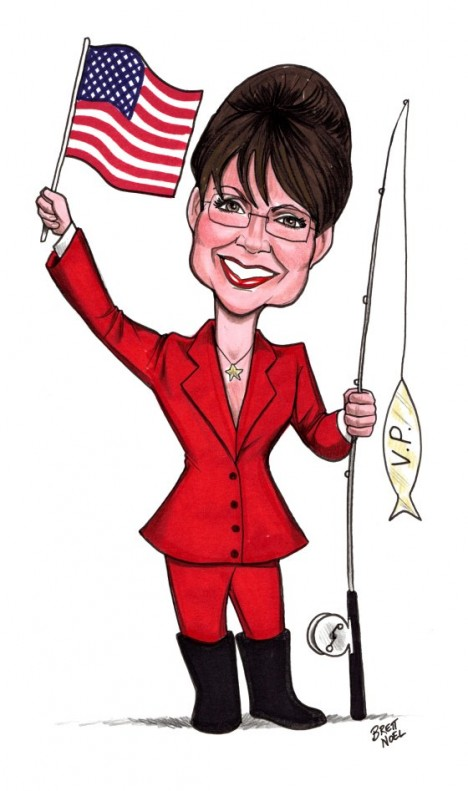 We've been getting so many requests for our next theme night, we HAD to plan this one a couple of months early. Be sure to clear your calendar for May 14th, because Midnight Insanity will be bringing back 80's Night!! That's right, come celebrate the decade that most of you were born in (or after...*sigh*)by whipping out the hairspray, pulling on the shoulder pads, and breaking out the neon. This is a night you DON'T want to miss.Have some suggestions for our show? Some merchandise you'd like us to sell? A prop that we should add to our stage? A performer you're hooked on and just HAVE to see more of? Then shoot an email to brandon@midnightinsanity.org OR mandi@midnightinsanity.org. Hope to hear from you lovely folks.Like what you see? Want to join the eleganza that IS Midnight Insanity? Well lucky for you, we're always looking for some unsuspecting, innocent fools to corrupt. You don't get paid, but you get invited to our kick ass parties, meet some really awesome people, and you can channel your creativity into something besides that weekly-underwater-basket-weaving-class. So talk to Brandon or Mandi about what you need to do to join our little family...er cult...er cast. Yes, join our happy, harmonious, harmless little cast.Brandon's Nonsensical Ramblings:"You need some sort of...epic banana hammock!"